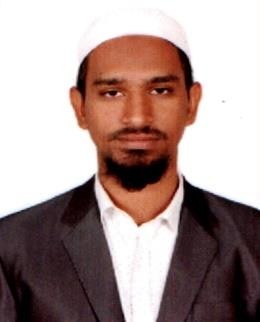 SHAHUL B.E. , Mechanical EngineeringEmail: shahul-393956@2freemail.comSeeking employment that allows me to grow professionally, while being able to utilize my skills for the betterment of the organization with the best use of my dedication, determination and resourcefulness.Position	: HVAC Site Engineer Address	: Vijayawada, IndiaPeriod	: 17 August 2018 to 30 April 2019Position	: HVAC Site Engineer Trainee Address	: Hyderabad, IndiaPeriod	: 14 May 2018 to 13 August 2018G+2 Office Building for APCRDA at Vijayawada, IndiaClient	:  M/s APCRDA Consultant	: Sriven MEP ConsultantsWork Description : Supply, Installation, Testing & Commissioning of Multiple Blue Star Cassette type indoor units connected to VRF outdoor unit.G+3 Independent Residential Villa at Vijayawada, IndiaClient	: Mr. SumanConsultant	: Sriven MEP ConsultantsWork Description : Supply, Installation, Testing & Commissioning of Blue Star Cassette type and ducted type indoor FCU units connected to VRF outdoor unit.G+4 Shopping Center (Swathi Silks) at Guntur, IndiaClient	: M/s Swathi Silks Consultant	: Sriven MEP ConsultantsWork Description : Supply, Installation, Testing & Commissioning of Blue Star Package Units.Civil Supply Office at Vijayawada, IndiaClient	: M/s Government of Andhra Pradesh Consultant	: Sriven MEP ConsultantsWork Description : Supply, Installation, Testing & Commissioning of Blue Star Ducted Split Units.Duties and Responsibilities	Installation and commissioning of Blue Star equipment - VRF, Package and DX units.Site supervision and co-ordination with other discipline engineers.Site work inspection as per approved shop drawing and get it approved by client.Material inspection as per approved material submittal before installation.Work follow up as per project plan.Manpower management and equipment arrangement for installation.Installation works completion and handover to clients.Technical Projects meeting with consultant.Inter-company correspondence, coordination between various departments (Service, Warehouse, Workshop and Finance Department).Responsible for preparing the Material Requisition, PO Request and other documents etc.Responsible for complete project coordination from starting to end of the projects.Basic Academic Credentials	Personal Attributes	Strong communication, presentation and advertisingFlexible, convincing power, and ability to set up good relationship and trustAbility to cope up with difficult situations, leadership and team and time managementSelf-motivated, fast learner and keen to learn new skillsProven ability to work under pressure, results-oriented, highly trainableGood interpersonal skills, people-oriented, enjoys working with diverse peopleCan easily adapt to new work environment and can deal with people at all levels of the organizationComputer & Other Skills	MS OfficeAutoCADHVAC Design & DraftingPersonal Information	Nationality	: IndianDate of Birth : 28 April 1995 Gender	: MaleMarital Status : SingleLanguage	: English, Hindi, Urdu and TeluguVisa Status	: Visit Visa (valid until 01 October 2019)References	Available upon request.QualificationBoard/UniversityYearPercentage (%)B.E, MechanicalCHIRALA ENGINEERING COLLEGE, CHIRALA (JNTUK)2012-201760Intermediate (12th)PAMULA PATI BUCHIYYA NAIDU COLLEGE NIDUBROLU201271High School (10th)Z.P HIGH SCHOOL PONNUR201077